Supplemenetal Digital Content 4Evidence SummarySepsisForest Plots – Annane D, Bellissant E, Bollaert PE, Briegel J, Keh D, Kupfer Y. Corticosteroids for treating sepsis. Cochrane Database ofSystematic Reviews 2015, Issue 12. Art. No.: CD002243. DOI: 10.1002/14651858.CD002243.pub3.Evidence Profile – corticosteroids in sepsisCI: Confidence interval; RR: Risk ratioa. 1 of 2 largest studies showed no survival benefit. b. at upper limit of CI (1.0) would make different clinical decision than lower end c. wide confidence intervals do not exclude benefit d. high Isquared of 60% e. Likely varying degrees of severity, less severe may not be as important. ARDSForest Plots Mortality 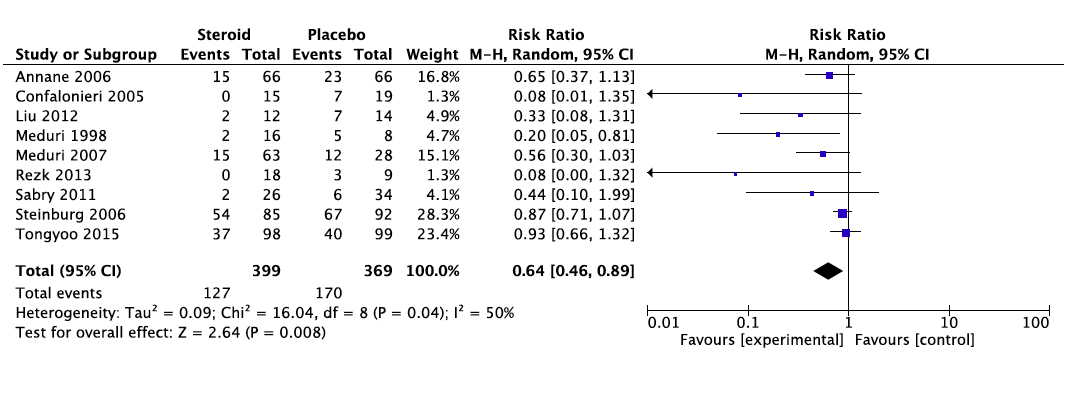 Ventilator free days at day 28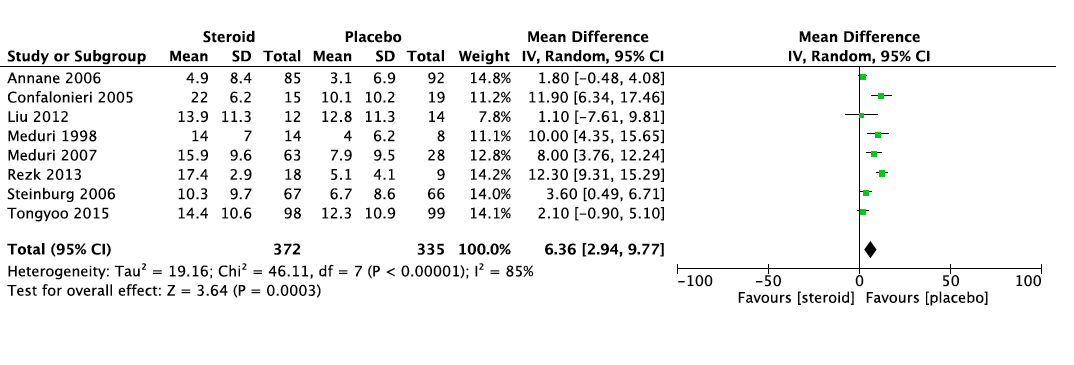 Nosocomial Infections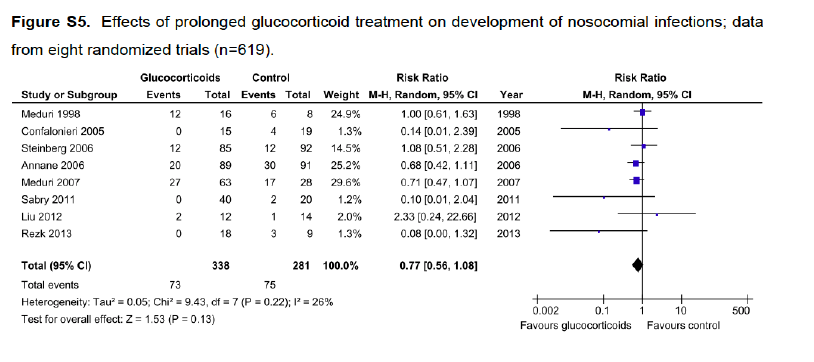 Evidence Profile for corticosteroids in ARDSCI: Confidence interval; RR: Risk ratio; MD: Mean differenceOnly included 4 trials which had over 60 patients due to concerns regarding ROB.Studies with higher ROB excluded. Only included studies with lower ROB.High Isquared value. Although we did not lower for inconsistency as all included trials suggest benefit with overlapping confidence intervals. Instead, there was a varying degree of magnitude of benefit.Small number events and confidence interval that approaches no effect.Some of the included trials allowed blinded crossover (although the majority was from placebo to steroid which would decrease effect size). Two trials stopped early for benefit.Variable reporting and capturing of nosocomial infection among studies.Wide confidence intervals do not exclude harm.This was collected retrospectively for half of enrolled patients and prospectively for other half - as it was suggested mid-trial by DMSB.Not clear whether writing of neuromyopathy in the patient's chart is at all correlated with actual functional impairment. No objective measurement of weakness.Confidence intervals do not exclude harm or benefit.TraumaForest PlotsMortality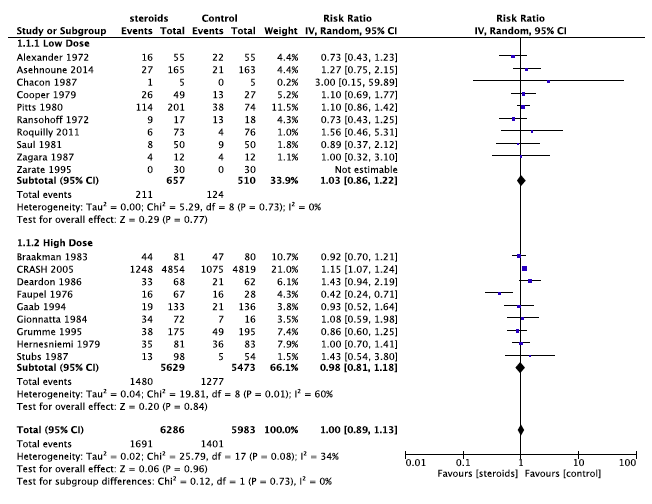 GI Bleeding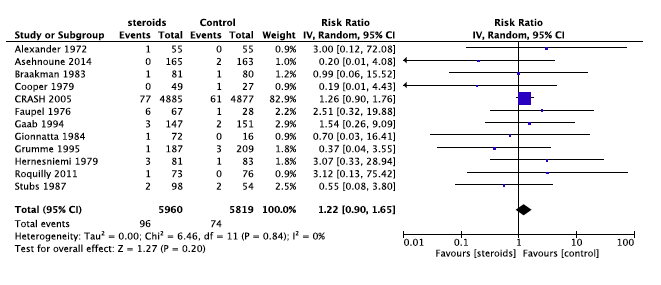 Any Infection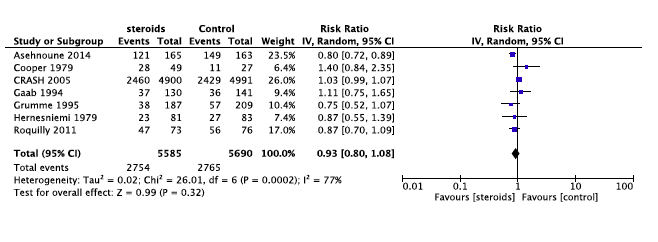 Evidence Profile for Corticosteroids in TraumaCI: Confidence interval; RR: Risk ratioAlthough many of the trials are older and lack a clear description of the methods followed, the largest trials which primarily drive the signal were well done with low risk of bias. Included studies used various dosing regimes and types of corticosteroids. Also included patients varied in severity of illness. Finally outcome duration varied by study. Despite these factors, the largest studies show a clear signal of no effect of steroids on survival in trauma. As such, we chose not to lower for indirectness.Although the numbers are large, the confidence intervals do not exclude harm or benefit. Even slight benefit would be clinically significant to this population.Large degree of statistical heterogeneity with Isquared >75%Variable definition and severity of infection lead to significant indirectness.Variable definition and severity of GI bleeding lead to significant indirectness.Wide confidence intervals do not exclude benefit. Also low number of events.Quality assessmentQuality assessmentQuality assessmentQuality assessmentQuality assessmentQuality assessmentQuality assessment№ of patients№ of patientsEffectEffectQualityImportance№ of studiesStudy designRisk of biasInconsistencyIndirectnessImprecisionOther considerationscorticosteroidsplaceboRelative
(95% CI)Absolute
(95% CI)QualityImportance28-day mortality - all comers with sepsis28-day mortality - all comers with sepsis28-day mortality - all comers with sepsis28-day mortality - all comers with sepsis28-day mortality - all comers with sepsis28-day mortality - all comers with sepsis28-day mortality - all comers with sepsis28-day mortality - all comers with sepsis28-day mortality - all comers with sepsis28-day mortality - all comers with sepsis28-day mortality - all comers with sepsis28-day mortality - all comers with sepsis28-day mortality - all comers with sepsis27 randomised trials not serious serious anot serious serious bnone 474/1618 (29.3%) 495/1558 (31.8%) RR 0.87
(0.76 to 1.00) 41 fewer per 1,000
(from 0 fewer to 76 fewer) ⨁⨁◯◯
LOW CRITICAL 28-day mortality - sepsis without shock28-day mortality - sepsis without shock28-day mortality - sepsis without shock28-day mortality - sepsis without shock28-day mortality - sepsis without shock28-day mortality - sepsis without shock28-day mortality - sepsis without shock28-day mortality - sepsis without shock28-day mortality - sepsis without shock28-day mortality - sepsis without shock28-day mortality - sepsis without shock28-day mortality - sepsis without shock28-day mortality - sepsis without shock6 randomised trials not serious not serious not serious serious cnone 140/414 (33.8%) 126/412 (30.6%) RR 1.11
(0.91 to 1.34) 34 more per 1,000
(from 28 fewer to 104 more) ⨁⨁⨁◯
MODERATE CRITICAL 28-day mortality - septic shock28-day mortality - septic shock28-day mortality - septic shock28-day mortality - septic shock28-day mortality - septic shock28-day mortality - septic shock28-day mortality - septic shock28-day mortality - septic shock28-day mortality - septic shock28-day mortality - septic shock28-day mortality - septic shock28-day mortality - septic shock28-day mortality - septic shock12 randomised trials not serious serious dnot serious serious bnone 291/741 (39.3%) 302/703 (43.0%) RR 0.88
(0.78 to 0.99) 52 fewer per 1,000
(from 4 fewer to 95 fewer) ⨁⨁◯◯
LOW CRITICAL 28 day mortality - low dose/long course steroids28 day mortality - low dose/long course steroids28 day mortality - low dose/long course steroids28 day mortality - low dose/long course steroids28 day mortality - low dose/long course steroids28 day mortality - low dose/long course steroids28 day mortality - low dose/long course steroids28 day mortality - low dose/long course steroids28 day mortality - low dose/long course steroids28 day mortality - low dose/long course steroids28 day mortality - low dose/long course steroids28 day mortality - low dose/long course steroids28 day mortality - low dose/long course steroids22 randomised trials not serious not serious not serious not serious none 322/1148 (28.0%) 359/1118 (32.1%) RR 0.87
(0.78 to 0.97) 42 fewer per 1,000
(from 10 fewer to 71 fewer) ⨁⨁⨁⨁
HIGH CRITICAL 28 day mortality - high dose/short course corticosteroids28 day mortality - high dose/short course corticosteroids28 day mortality - high dose/short course corticosteroids28 day mortality - high dose/short course corticosteroids28 day mortality - high dose/short course corticosteroids28 day mortality - high dose/short course corticosteroids28 day mortality - high dose/short course corticosteroids28 day mortality - high dose/short course corticosteroids28 day mortality - high dose/short course corticosteroids28 day mortality - high dose/short course corticosteroids28 day mortality - high dose/short course corticosteroids28 day mortality - high dose/short course corticosteroids28 day mortality - high dose/short course corticosteroids5 randomised trials not serious serious dnot serious serious cnone 152/470 (32.3%) 136/440 (30.9%) RR 0.96
(0.80 to 1.16) 12 fewer per 1,000
(from 49 more to 62 fewer) ⨁⨁◯◯
LOW CRITICAL Shock reversal (assessed with: at day 7)Shock reversal (assessed with: at day 7)Shock reversal (assessed with: at day 7)Shock reversal (assessed with: at day 7)Shock reversal (assessed with: at day 7)Shock reversal (assessed with: at day 7)Shock reversal (assessed with: at day 7)Shock reversal (assessed with: at day 7)Shock reversal (assessed with: at day 7)Shock reversal (assessed with: at day 7)Shock reversal (assessed with: at day 7)Shock reversal (assessed with: at day 7)Shock reversal (assessed with: at day 7)12 randomised trials not serious not serious not serious not serious none 532/806 (66.0%) 395/755 (52.3%) RR 1.31
(1.14 to 1.51) 162 more per 1,000
(from 73 more to 267 more) ⨁⨁⨁⨁
HIGH CRITICAL SuperinfectionSuperinfectionSuperinfectionSuperinfectionSuperinfectionSuperinfectionSuperinfectionSuperinfectionSuperinfectionSuperinfectionSuperinfectionSuperinfectionSuperinfection19 randomised trials not serious not serious not serious not serious none 219/1307 (16.8%) 203/1260 (16.1%) RR 1.02
(0.87 to 1.20) 3 more per 1,000
(from 21 fewer to 32 more) ⨁⨁⨁⨁
HIGH CRITICAL HyperglycemiaHyperglycemiaHyperglycemiaHyperglycemiaHyperglycemiaHyperglycemiaHyperglycemiaHyperglycemiaHyperglycemiaHyperglycemiaHyperglycemiaHyperglycemiaHyperglycemia13 randomised trials not serious not serious serious enot serious none 460/1066 (43.2%) 353/1015 (34.8%) RR 1.11
(0.91 to 1.34) 38 more per 1,000
(from 31 fewer to 118 more) ⨁⨁⨁◯
MODERATE CRITICAL Quality assessmentQuality assessmentQuality assessmentQuality assessmentQuality assessmentQuality assessmentQuality assessment№ of patients№ of patientsEffectEffectQualityImportance№ of studiesStudy designRisk of biasInconsistencyIndirectnessImprecisionOther considerationscorticosteroids within 14d of ARDS onsetplaceboRelative
(95% CI)Absolute
(95% CI)QualityImportanceHospital Mortality (assessed with: days)Hospital Mortality (assessed with: days)Hospital Mortality (assessed with: days)Hospital Mortality (assessed with: days)Hospital Mortality (assessed with: days)Hospital Mortality (assessed with: days)Hospital Mortality (assessed with: days)Hospital Mortality (assessed with: days)Hospital Mortality (assessed with: days)Hospital Mortality (assessed with: days)Hospital Mortality (assessed with: days)Hospital Mortality (assessed with: days)Hospital Mortality (assessed with: days)4 1randomised trials not serious 2not serious 3not serious serious 4none 86/240 (35.8%) 108/220 (49.1%) RR 0.76
(0.59 to 0.98) 118 fewer per 1000
(from 10 fewer to 201 fewer) ⨁⨁⨁◯
MODERATE CRITICAL Ventilator Free Days at Day 28Ventilator Free Days at Day 28Ventilator Free Days at Day 28Ventilator Free Days at Day 28Ventilator Free Days at Day 28Ventilator Free Days at Day 28Ventilator Free Days at Day 28Ventilator Free Days at Day 28Ventilator Free Days at Day 28Ventilator Free Days at Day 28Ventilator Free Days at Day 28Ventilator Free Days at Day 28Ventilator Free Days at Day 287 randomised trials serious 5not serious 3not serious not serious none 274 236 - MD 7.06 days higher
(3.19 higher to 10.93 higher) ⨁⨁⨁◯
MODERATE CRITICAL Nosocomial InfectionNosocomial InfectionNosocomial InfectionNosocomial InfectionNosocomial InfectionNosocomial InfectionNosocomial InfectionNosocomial InfectionNosocomial InfectionNosocomial InfectionNosocomial InfectionNosocomial InfectionNosocomial Infection8 randomised trials serious 5not serious serious 6serious 7none 73/338 (21.6%) 75/281 (26.7%) RR 0.77
(0.56 to 1.08) 61 fewer per 1000
(from 21 more to 117 fewer) ⨁◯◯◯
VERY LOW IMPORTANT Weakness (assessed with: looking for mention of neuromyopathy in chart)Weakness (assessed with: looking for mention of neuromyopathy in chart)Weakness (assessed with: looking for mention of neuromyopathy in chart)Weakness (assessed with: looking for mention of neuromyopathy in chart)Weakness (assessed with: looking for mention of neuromyopathy in chart)Weakness (assessed with: looking for mention of neuromyopathy in chart)Weakness (assessed with: looking for mention of neuromyopathy in chart)Weakness (assessed with: looking for mention of neuromyopathy in chart)Weakness (assessed with: looking for mention of neuromyopathy in chart)Weakness (assessed with: looking for mention of neuromyopathy in chart)Weakness (assessed with: looking for mention of neuromyopathy in chart)Weakness (assessed with: looking for mention of neuromyopathy in chart)Weakness (assessed with: looking for mention of neuromyopathy in chart)1 randomised trials serious 8not serious serious 9serious 10none 21/88 (23.9%) 20/91 (22.0%) RR 1.09
(0.63 to 1.86) 20 more per 1000
(from 81 fewer to 189 more) ⨁◯◯◯
VERY LOW IMPORTANT Quality assessmentQuality assessmentQuality assessmentQuality assessmentQuality assessmentQuality assessmentQuality assessment№ of patients№ of patientsEffectEffectQualityImportance№ of studiesStudy designRisk of biasInconsistencyIndirectnessImprecisionOther considerationscorticosteroidsplaceboRelative
(95% CI)Absolute
(95% CI)QualityImportanceMortality (assessed with: duration of followup)Mortality (assessed with: duration of followup)Mortality (assessed with: duration of followup)Mortality (assessed with: duration of followup)Mortality (assessed with: duration of followup)Mortality (assessed with: duration of followup)Mortality (assessed with: duration of followup)Mortality (assessed with: duration of followup)Mortality (assessed with: duration of followup)Mortality (assessed with: duration of followup)Mortality (assessed with: duration of followup)Mortality (assessed with: duration of followup)Mortality (assessed with: duration of followup)19 randomised trials not serious 1not serious not serious 2serious 3none 1691/6286 (26.9%) 1401/5983 (23.4%) RR 1.00
(0.89 to 1.13) 0 fewer per 1,000
(from 26 fewer to 30 more) ⨁⨁⨁◯
MODERATE CRITICAL Any New InfectionAny New InfectionAny New InfectionAny New InfectionAny New InfectionAny New InfectionAny New InfectionAny New InfectionAny New InfectionAny New InfectionAny New InfectionAny New InfectionAny New Infection7 randomised trials not serious 1serious 4serious 5serious 3none 2754/5585 (49.3%) 2765/5690 (48.6%) RR 0.93
(0.80 to 1.08) 34 fewer per 1,000
(from 39 more to 97 fewer) ⨁◯◯◯
VERY LOW IMPORTANT GI BleedingGI BleedingGI BleedingGI BleedingGI BleedingGI BleedingGI BleedingGI BleedingGI BleedingGI BleedingGI BleedingGI BleedingGI Bleeding12 randomised trials not serious 1not serious serious 6serious 7none 96/5960 (1.6%) 74/5819 (1.3%) RR 1.22
(0.90 to 1.65) 3 more per 1,000
(from 1 fewer to 8 more) ⨁⨁◯◯
LOW IMPORTANT 